Présents: CLDR: 	voir annexe (1)Administration communale:	Donatienne SOLHEIDFRW: 	Stany NOËL et François CRONENBERG Bureau Lacasse :	Valentin LaboreyExcusés:	voir Annexe Ordre du jour :AccueilApprobation du compte-rendu de la réunion du 18 novembre Présentation du Plan d’Actions pour une Energie Durable et des projets en lien avec l’Objectif d) « Préserver les ressources naturelles pour soutenir la biodiversité, réduire les émissions de C02 et stimuler la production d’énergies renouvelables » Examen et traitement des projets proposés/ajoutés à la liste initiale des projets Travail en (sous)groupes sur le projet de « création de liaisons cyclables inter-villages », par tronçons : n°2 : Croupet du moulin, n°3 : Royompé Charneux, n°4 : Charneux Surister, n°5 : Charneux Jalhay + Solwaster-Royompré/Charneux (ajouté en CLDR) Présentation de la suite et fin des travaux d’élaboration du PCDR - agendaDiversAccueil Le président ouvre la séance en souhaitant la bienvenue à tous les membres et cite les personnes excusées. Approbation du compte-rendu de la réunion du 18 novembre Point omis ; reporté à la prochaine réunion.3.	Présentation du Plan d’Actions pour une Energie Durable et des projets en lien avec l’Objectif d) « Préserver les ressources naturelles pour soutenir la biodiversité, réduire les émissions de C02 et stimuler la production d’énergies renouvelables »  Rappel : plusieurs projets, actions ou mesures ont été proposés par la CLDR en vue de concrétiser cet Objectif. Par ailleurs, la commune a adhéré en 2017 à « Convention des Maires » (réduction de 40 % des émissions de Co2 d’ici 2030) et a élaboré un Plan d’Actions pour une Energie Durable. Il convient dès lors de vérifier si le PAED les prend bien compte (ou, le cas échéant, s’il y a lieu de les y ajouter).Pour ce faire, Cédric Delcour, conseiller Energie à la commune et Estelle Fabry, responsable de la coordination POLLEC (POLitique Locale Energie-Climat) à l’échelle transcommunale (Jalhay, Spa, Stoumont) présentent ce en quoi consiste ce Plan, ses objectifs, les projets déjà réalisés et ceux à venir.Le PPt est en attaché (3).Au terme de la présentation, quelques questions sont posées : Quelle est la capacité (et l’autonomie) du silo de 40 m3 de plaquettes prévu pour le chauffage des bâtiments publics au centre de Sart ? Cela correspond à 4000 litres de mazout; il faut prévoir une recharge +/- tous les mois.Où en est-on dans la réduction de 40 % ? En 2018, on était arrivé à – 18 % ; d’ici 2030, il faudra encore mettre en œuvre d’autres projets  Les citoyens peuvent-ils solliciter le conseiller énergie de la commune ? oui, mais celui-ci ne se substitue pas à ce qui est mis en place par la Région wallonne ; par ailleurs, les installateurs sont bien au courant des procédures et des primesPeut-on faire travaux sans réaliser d’audit ? Oui, mais ils ne seront pas subventionnés à postériori ; commencer par l’audit si on veut obtenir des primesAchat véhicule type « cambio » par la commune, voire un véhicule électrique ? Bornes électriques : en plus des 2 sites actuels (Tiège et entrée Autoroute), d’autres à venirCentrales hydro-électriques : le potentiel est assez faible (2 microcentrales prévues au PAED)Annonce d’une information « photovoltaïque pour tous » par la coopérative « Courant d’Air » et rappel de la prime communaleEolien : beaucoup de parcs dans les communes germanophones, pas (plus difficile) chez nous. Ces éoliennes, les premières en place, ont été installées avec très peu de difficultés, beaucoup plus d’oppositions depuis (même situation partout aujourd’hui)Création d’une coopérative citoyenne ? Communauté d’énergie ? Matière complexe, sur le plan juridique, et évolutive (attente d’un cadre légal)La présentation ayant porté principalement sur les actions menées par la commune sur son propre patrimoine (alors que le PAED concerne tout le territoire communal et ses acteurs : habitants, entreprises…), 2 éléments sont mis en exergue par rapport à la CLDR :L’importance d’informer la population et de l’inciter à s’engager également dans cet Objectif de réduction du Co2 ; à cet égard, le projet de « Salon de l’Energie » (dont une 1ère édition a déjà eu lieu il y a une dizaine d’années) est à relancer, par ex. en lien avec les PMEs locales actives dans ce secteurL’intérêt de « suivre » les avancées du PAED, en faisant le point en réunion de CLDR (min. 1X/an), notamment via les membres CLDR qui sont devenus membres du Comité de Pilotage.4. Examen et traitement des projets proposés/repêchés à la liste initiale des projets Avant de clôturer définitivement la liste des projets et pour s’assurer que chaque (Sous)Objectif se concrétisait bien au travers de (minimalement) un projet, les membres ont pu (re)formuler des propositions de projets, venant s’ajouter aux 26 déjà retenus. Celles-ci sont passées en revue : tenant compte à la fois de la cohérence globale avec la Stratégie, mais également de ce qui existe déjà, de la faisabilité et de l’appréciation portée par le Collège, elles ont été traitées comme suit : Projet à retenir (DR)Projet à retenir (autres porteurs)Projet (ré)identifié en LOT ‘0’ (existant ou déjà réalisé)Intitulé à reformuler OU à intégrer dans la StratégieProjet non-retenu actuellement(les « + » étant conservés ; les « - » n’étant pas repris).Objectif A : Rendre le logement accessible et adapté à chacun, intégré dans un habitat harmonieusement développé au sein de villages conviviaux où tous, des plus jeunes aux plus âgés, y ont leur place et trouvent des services répondant à leurs besoinsEn s’ouvrant à de nouvelles formes de logement favorisant la mixité sociale et réduisant son impact écologiqueLogement modulable (adaptable dès la construction, 2 ménages)
Brochure « Métamorph house » (ODR 1) à publier => Lot ‘0’Logements de moindre dimension (Tiny house, logement public de <90m²)	
	=>  selon cadre règlementaire (SPW) Mise en place de COMMUNITY LAND TRUST ; Logement privé sur terrain public (communal)Création de structures d’accueil et de logement en vue des prévisibles immigrations (climatiques…)En concevant le développement futur de l’habitat tout en respectant les caractéristiques rurales et paysagères pour ménager le territoireEn renforçant la cohésion sociale et en soutenant la vie associative dans ses formes traditionnelles et nouvellesPlaine de jeux dans tous les hameauxJournée des associations +/- Intégration des nouveaux habitants / Welcome pack (réutilisation pour touristes)Info sur les services aux aînés	>> Brochure existante (Lot ‘O’)En structurant la participation citoyenne par une meilleure interaction entre la Commune, les associations, les acteurs locaux et les instances supracommunales, et par de meilleurs moyens de communication et d’expression, notamment pour les jeunes« Mise en place d’une communication / expression des jeunes; via leurs systèmes/ réseaux »
		Si projet ‘Jeunes’ à intégrer dans le PCDR => aller à leur rencontre ainsi que des encadrantsObjectif B : Déployer une mobilité douce en rendant la circulation plus respectueuse des usagers faibles et en réduisant les déplacements motorisésEn repensant globalement les déplacements intra et extra communaux en privilégiant les modes doux et alternatifsen favorisant les déplacements quotidiens et de proximité à pied ou vélo• Parkings vélo/ bornes rechargement 
     => repris dans la rubrique Plan communal de mobilité – Sécurité routière (B.c.)en rendant la route plus sûre pour les usagers faibles et aménager les traversées de villagesen limitant l’usage individuel et professionnel de la voiture• Parkings de covoiturage	=> OK Lot ‘0’Déplacements scolaires en vélo => à réfléchir en GT Mobilité Organisation du co-voiturage => la commune est déjà inscrite sur plusieurs plateformes 					=> à intégrer dans les réflexions d’un GT mobilité ?Voiture partagée => pas au niveau communalObjectif C : Renforcer l’ancrage de l’économie dans son environnement physique et humain et structurer l’offre de services et produits locaux pour la rendre plus accessible aux consommateurs en soutenant une agriculture locale à taille humaine (exploitation familiale, vaches à l’herbe...) et de proximitéGT / Suivi INFOS (Info programmée à la prochaine réunion) => Terre d’herbage, RATAVFermes ouvertes/stages à la ferme/ relations agric-non agricen incitant les Jalhaytois à consommer local et durable et en aidant les producteurs à commercialiser leurs produits, favorisant ainsi leur rencontre		idem Info programmée à la prochaine réunionCréation de potagers/maraîchagesCommerce de produits locaux (Jenny)en promouvant l’entrepreneuriat et l’artisanat local en mettant en place une logistique et une infrastructure adaptéeEspace de coworking (aussi Objectif B.d.)Promotion / Répertoire des acteurs économiques	=> existe déjàActions coopération régionale (DE) / transfrontalièresen balisant le développement d’un tourisme bien intégré au bénéfice du commerce et de l’HoReCa locauxPumptrack ; l’ajouter à l’Espace multifonction à la Gileppe ?Nouveaux parkings (Fagnes)Objectif D : Préserver les ressources naturelles pour soutenir la biodiversité, réduire les émissions de CO2 et stimuler la production d’énergies renouvelables en préservant les ressources en eau, améliorant la qualité des eaux de surface et réduisant l’impact de l’activité humaine sur les sols•	Suivi info sur épuration individuelle et groupée (Cfr Life Vallées ardennaises ; PNHFE)en soutenant la biodiversité et sensibilisant au respect de la nature•	Micro zones humides, espaces verts => solliciter la subvention BiodiverCitéen veillant à la multifonctionnalité à long terme des forêts et en l’adaptant aux bouleversements climatiques en coursInfo petits propriétaires forestiers => se fait déjàSuivi INFO sur P.A.E.D. (d. et e.)en économisant la consommation et encourageant la sobriété énergétique, tant au niveau de l’institution communale que de ses habitants•	Ajout du Salon de l’Energie aux projets du P.A.E.D. (présentation de ce 13.12)en optimisant la production d’énergies renouvelables locales•	Chaufferie au bois (PAED) à Jalhay et à Sart => Lot ‘0’ ?Suivi INFO « Photovoltaïque pour tous » par la coopérative Courant d’Air (soirée prévue à Jalhay au printemps 2022)Travail en sous-groupes sur le projet de « Création de liaisons cyclables inter villages »Ce projet est traité en priorité à la fois parce qu’il est un de ceux qui a obtenu une des meilleures cotations (64/75) en lien avec l’objectif B, mais également parce qu’il s’inscrit dans un programme d’aménagements initié sur le territoire communal, visant à relier (toutes) les entités de la commune par une voie cyclable continue du RAVeL 47a (au sud) au RAVeL de la Gileppe (au nord). Il s’agit donc de poursuivre ces aménagements, en veillant à ce que les différentes localités soient reliées. A ce stade, la jonction entre le Ravel 44a et Sart est « sur les rails » et le tronçon suivant, au-delà de Sart, est identifié (chemin du Sang). Plus loin, des tracés potentiels sont proposés, en direction de Royompré, vers Jalhay, via Charneux, avec diverticules (encore à préciser) vers les autres villages. Les tronçons initialement concernés sont :n°2 : Croupet du moulin, n°3 : Royompé Charneux, n°4 : Charneux Surister, 
n°5 : Charneux Jalhay 	Un tronçon supplémentaire a été ajouté à la demande d’un membre à la réunion précédente : Solwaster - Royompré/Charneux.Pour fournir à l’auteur de projets les renseignements nécessaires à l’élaboration de la fiche-projet (une par tronçon), les participants reçoivent un document questionnaire) à remplir, ainsi qu’une carte ; pour ce faire, ils travaillent en 4 sous-groupes par tronçon :Jalhay (vers Charneux et la Gileppe)Sart (vers Solwaster)Surister (vers Charneux)Royompré (vers chemin du sang/Charneux/Solwaster)Leurs productions respectives sont remises en séance à Valentin Laborey, auteur de projet.Questionnaire annexé + carte (2) Suites des travaux & agendaLa prochaine réunion de CLDR est fixée au 19 janvier 2022 ; elle sera scindée en 2 parties :Traitement des projets proposés par la CLDR en matière de relocalisation de l’agriculture et de l’alimentation pour concrétiser l’Objectif C « Renforcer l’ancrage de l’économie dans son environnement physique et humain et structurer l’offre de services et produits locaux pour la rendre plus accessible aux consommateurs » « a) « en soutenant une agriculture locale à taille humaine (exploitation familiale, vaches à l’herbe...) et de proximité  et b) en incitant les Jalhaytois à consommer local et durable et en aidant les producteurs à commercialiser leurs produits, favorisant ainsi leur rencontre » sur base d’une information (illustrée par un petit film vidéo), suivie d’un échange, qui sera faite par les porteurs des initiatives menées actuellement au niveau de l’Arrondissement de Verviers (Ratav, Terre d’herbage, …). Travail en sous-groupe en vue de fournir au bureau Lacasse les éléments nécessaires à l’élaboration d’une fiche-projet « Chemins & Sentiers », qui permettrait de finaliser ce qui a été entrepris dans la 1ère Opération de développement rural (et le cas échéant, d’ajouter de nouveaux tracés) et de concrétiser l’Objectif B (a. b. d.) « Déployer une mobilité douce en rendant la circulation routière plus respectueuse des usagers faibles et en réduisant les déplacements motorisés ».À la fin : présentation sera faite des dernières étapes (projets à traiter en priorité) de l’élaboration du PCDR.DiversLa séance est levée à 22h20.Prochaine réunion : mercredi 19 janvier 2022 à la salle de SolwasterBonnes fêtes de fin d’année !Annexe 1: Présence des membres de la CLDRTotal : 19/46 membres sont présents à la réunionCandidats invités : /Annexe 2 : Questionnaire proposé aux sous-groupes      + carte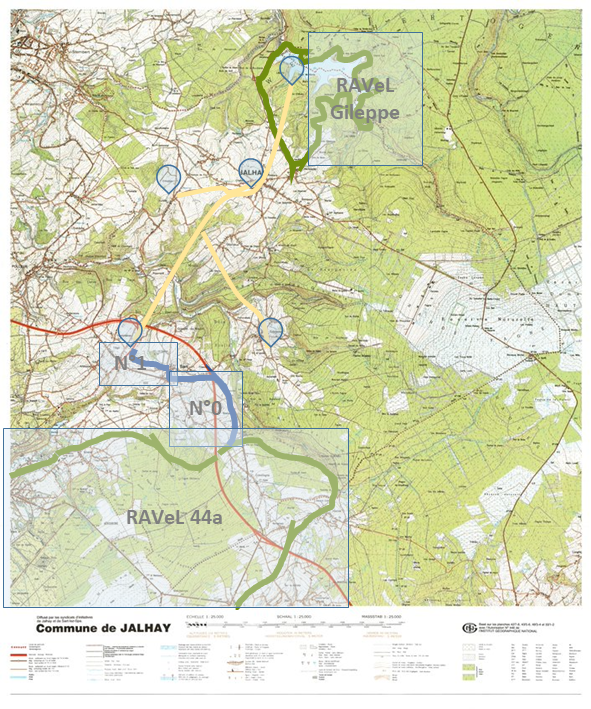 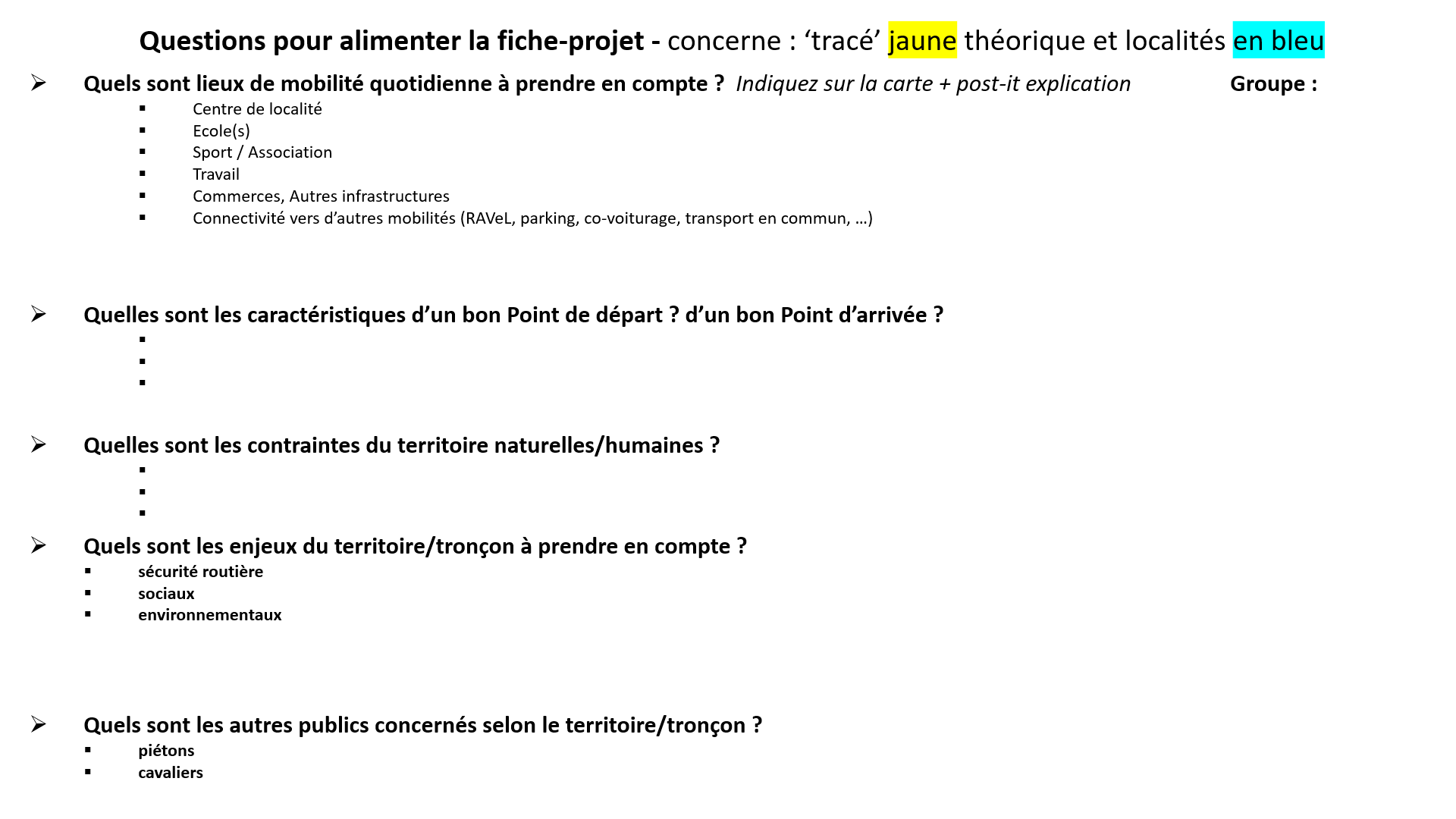 Pour les représentants du Conseil communal 		4/8Pour les représentants du Conseil communal 		4/8Pour les représentants du Conseil communal 		4/8Pour les représentants du Conseil communal 		4/8NOMNOMFRANSOLET MichelPLAURENT EricPBAWIN LucAHOUSSA DimitriPHEUSDENS DidierPVANDEBERG VictoriaPSWARTENBROUCKX VincentELERHO FrancisAPour les représentants de la population			15/46Pour les représentants de la population			15/46Pour les représentants de la population			15/46Pour les représentants de la population			15/46ADANS-DESTER PascalePLECLOUX  JulienABALTUS RaymondALECLOUX  IsabelABECKER LucPLEFEBVRE ThomasABECKERS JulienAMICHOEL JulienPBECO OlivierEMINEZ SabineABELBOOM AndréPMONFORT MarcPBLEUART Anne-MariePMOUREAU JosephEBOSSUT FrancisEMULLER ClaudineEBREUER XavierENICOLET RogerACORTEIL AlainPORBAN AnneEDELPORTE MichelAPIRNAY FrancineADEMORCY DidierAPONCELET  GuillaumeEDREZE-SEYNAEVE Anne-MarieESCHMITZ ThibaultADUPONT MichelPSENTE CécilePEENENS JacquelinePSENTE FrançoiseEFRANSOLET AnneASTATTROPP Patrick EFRANSSEN EvaPTHEATE PierrePGEORIS JeanPTHOREZ MartinePGREGOIRE Jean-PhilippePVERHAEGHE LéonAGRILLI SergeAVROONEN PhilippeAJACQUEMIN PierreAWIES ClaudeAKÖNINCKX Jean-BenoitAWUIDART JérémyALAOUREUX  PierreEZURSTRASSEN PirlyE